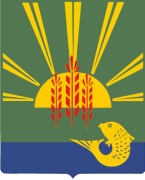 АДМИНИСТРАЦИЯХАНКАЙСКОГО МУНИЦИПАЛЬНОГО РАЙОНАПРИМОРСКОГО КРАЯПОСТАНОВЛЕНИЕ                                      МУНИЦИПАЛЬНАЯ ПРОГРАММА «Развитие культуры и туризма в  Ханкайском муниципальном  районе»на 2020 – 2024 годыПАСПОРТмуниципальной программы «Развитие культуры и туризма в Ханкайском муниципальном районе» на 2020 – 2024 годыОбщая характеристика сферы реализации муниципальной программы  и обоснование проблем, на решение которых нацелена муниципальная программаФедеральный закон от 06.10.2003 года № 131-ФЗ «Об общих принципах организации местного самоуправления в Российской Федерации» с последующими изменениями и дополнениями наделил органы местного самоуправления муниципального района правом на создание условий для обеспечения поселений, входящих в состав муниципального района, услугами по организации досуга и услугами организаций культуры, а также создание условий для развития местного традиционного народного творчества в поселениях, входящих в состав муниципального района. На территории Ханкайского муниципального района проживает около 22 тысяч человек.   В состав Ханкайского муниципального района входит 3 сельских поселений, в которых образованы юридически самостоятельные структуры по обеспечению населения услугами культуры, досуга и библиотечного дела. Каждое из них самостоятельно строит свою работу в соответствии с планами работы, потребностями населения в услугах культуры на своих территориях.Дополнительное образование детей является важнейшей составляющей образовательного пространства, сложившегося в современном российском обществе. Оно социально востребовано, требует постоянного внимания и поддержки со стороны общества и государства как образование, органично сочетающее в себе воспитание, обучение и развитие личности ребёнка.В концепции модернизации российского образования на период с 2020 до 2024 года подчёркнута важнейшая роль учреждений дополнительного образования детей как одного из определяющих факторов развития склонностей, способностей и интересов личностного, социального и профессионального самоопределения детей и молодёжи.Решение этой задачи будет способствовать выявлению художественно одаренных детей и молодежи, обеспечению соответствующих условий для       их образования и творческого развития, повышению качества предоставляемых услуг в сфере культуры.В целях  создания условий для дальнейшего развития культуры и искусства в Ханкайском муниципальном районе разработана данная муниципальная программа, которая включает в себя перечень мероприятий районного масштаба, предусматривает возможность направления одаренных детей на творческие мероприятия более высокого уровня, позволяет нашим традиционно сложившимся коллективам принимать участие в краевых смотрах, фестивалях и других мероприятиях.Муниципальная программа ориентирована на сохранение и эффективное использование всего творческого потенциала Ханкайского муниципального района и предусматривает решение основных задач культурного развития:- обеспечение деятельности библиотечно-музейного обслуживания;- обеспечение деятельности учреждений дополнительного образования;- организация районных культурно-массовых мероприятий.Реализация  достигается повышением уровня удовлетворения населения в дополнительном образовании в сфере культуры и искусства через развитие Детской школы искусств и сохранения количества занимающихся в ней детей. Инвестиции в развитие муниципальной культурной политики не имеют прямого экономического и бюджетного эффекта. Программа имеет социальную эффективность. Результат такого инвестирования направлен на позитивное социокультурное развитие населения района.Детской школе искусств необходима поддержка технического  и материального состояния на осуществление мероприятий по созданию более эффективной сферы услуг в области культуры, сохранению  объема и улучшения качества услуг для жителей района, на успешную реализацию потенциала специалистов, повышение охвата потребителей различных социальных категорий, что характеризует обеспечение достижения цели муниципальной программы.Вместе с тем существуют риски при реализации муниципальной программы:- недофинансирование со стороны федерального и краевого бюджетов;- дефицит средств бюджета Ханкайского муниципального района при планировании финансовых ресурсов для обеспечения реализации отдельных мероприятий муниципальной программы;- низкая заинтересованность населения района в культурно-массовых мероприятиях, проводимых на территории района.Вышеуказанные риски могут привезти к тому, что показатели муниципальной программы не будут достигнуты в полном объеме.Преодоление этих рисков при реализации муниципальной программы может быть осуществлено путем:- определения приоритетов для первоочередного финансирования  отдельных мероприятий муниципальной программы;- оценки эффективности бюджетных вложений;- повышения уровня информирования населения района о культурно-массовых мероприятиях, проводимых на территории района.Перечень  показателей муниципальной программыПоказатели муниципальной программы соответствуют ее приоритетам, целям и задачам.Сведения о показателях муниципальной программы представлены в приложении 1 к муниципальной программе.Перечень мероприятий муниципальной программы и план их реализацииПеречень и краткое описание реализуемых в составе муниципальной программы  мероприятий (с указанием сроков их реализации, ответственных исполнителей муниципальной  программы, ожидаемых результатов их реализации) приведен в приложении № 2 к муниципальной программе.Механизм реализации муниципальной программыМеханизм реализации муниципальной программы направлен на эффективное планирование основных мероприятий, координацию действий ответственных исполнителей и соисполнителей муниципальной программы, обеспечение контроля исполнения программных мероприятий, проведение мониторинга состояния работ по выполнению муниципальной программы, выработку решений при возникновении отклонения хода работ от плана реализации муниципальной  программы.Внесение изменений в муниципальную программу осуществляется ответственным исполнителем муниципальной программы по собственной инициативе, инициативе соисполнителей муниципальной программы либо во исполнение поручений Главы Ханкайского муниципального района Приморского края, в том числе, с учетом результатов оценки эффективности реализации муниципальной программы.         Реализация мероприятий муниципальной программы осуществляется посредством:- закупок товаров, работ, услуг в порядке, установленном законодательством Российской Федерации о контрактной системе в сфере закупок товаров, работ, услуг для обеспечения государственных и муниципальных нужд;- предоставление субсидий подведомственным  муниципальным бюджетным учреждениям на финансовое обеспечение выполнения муниципального задания на оказание муниципальных услуг (выполнения работ) в порядке, установленном постановлением Администрации  Ханкайского муниципального района;- предоставление субсидий подведомственным муниципальным бюджетным учреждениям на иные цели не связанные с финансовым обеспечения выполнения муниципального задания в порядке, установленном постановлением Администрации Ханкайского муниципального района;- предоставление субсидий некоммерческим организациям (за исключением муниципальных учреждений) с целью финансового обеспечения затрат, связанных с организацией деятельности в порядке, установленном постановлением Администрации Ханкайского муниципального района.5. Прогноз сводных показателей муниципальных заданий         Прогноз сводных показателей муниципальных заданий на оказание муниципальных услуг (выполнение работ) учреждениями культуры Ханкайского муниципального района по муниципальной программе приведен в приложении №3 к муниципальной программе.Ресурсное обеспечение реализации муниципальной программыМероприятия муниципальной программы и объемы ее финансирования уточняются ежегодно при формировании проекта местного бюджета на соответствующий финансовый год и плановый период.       Ресурсное обеспечение реализации муниципальной программы за счет средств местного бюджета представлены в приложении №4 к муниципальной программе.       Средства из краевого и федерального бюджетов на реализацию муниципальной программы предоставляются в виде субсидий в рамках реализации Государственной программы «Развитие культуры Приморского края».        Информация о ресурсном обеспечении реализации  муниципальной программы за счет средств краевого и федерального бюджетов представлены в приложении №5 к муниципальной программе      7. Управление и контроль за реализацией муниципальной программыТекущее управление реализацией муниципальной программы осуществляется ответственным исполнителем. Ответственный исполнитель:обеспечивает разработку муниципальной программы, ее согласование и утверждение в установленном порядке;организует и обеспечивает  реализацию муниципальной программы, обеспечивает внесение изменений в муниципальную  программу и несет ответственность за достижение показателей муниципальной программы, а также конечных результатов ее реализации;ежеквартально в срок до 20 числа месяца, следующего за отчетным кварталом, представляет в отдел экономики отчеты о расходовании бюджетных ассигнований бюджета Ханкайского муниципального района на реализацию муниципальной программы и о расходовании бюджетных и внебюджетных средств на реализацию муниципальной программы заполняемые нарастающим итогом с начала финансового года;ежегодно проводит оценку эффективности муниципальной программы;подготавливает годовой отчет о ходе реализации и оценке эффективности муниципальной программы (далее - годовой отчет) и представляет его в отдел экономики;ежегодно в срок до 15 февраля, следующего за отчетным годом, размещает на официальном сайте  органов местного самоуправления Ханкайского района в сети Интернет и в общедоступном информационном ресурсе стратегического планирования в сети Интернет информацию о муниципальной программе, ходе ее реализации, достижении значений показателей муниципальной программы, степени выполнения муниципальной программы.несет ответственность за достижение показателей муниципальной программы. 8. Оценке эффективности реализации муниципальной программы Оценка эффективности реализации муниципальной программы производится ежегодно. Результаты оценки эффективности реализации муниципальной программы представляются ответственным исполнителем в составе годового отчета.  Оценка эффективности реализации муниципальной программы осуществляется в целях определения степени достижения целей и выполнения задач муниципальной программы исходя из достигнутых результатов реализации муниципальной программы.В ходе проведения оценки эффективности достижения запланированных результатов муниципальной программы за год фактические значения показателей сопоставляются с их плановыми значениями.Расчет фактического выполнения показателей муниципальной программы:а) применяется для показателей, у которых положительным результатом считается превышение фактического показателя против планового.          П        фактП = -------- x 100 процентов, где:          П        планП     - фактическое значение показателя,фактП     - плановое значение показателя;планСтепень реализации муниципальной программы рассчитывается по формуле:где:Iп - степень реализации муниципальной программы;Iпi - степень достижения планового значения целевого показателя, характеризующего цели и задачи муниципальной программы;N - число показателей, характеризующих цели и задачи муниципальной программы; Эффективность реализации муниципальной программы определяется по результатам оценки достижения ожидаемых результатов за отчетный год (весь период реализации муниципальной программы):а) при достижении от 85 до 100 процентов запланированных показателей  и 100 процентов освоения денежных средств - эффективно;б) при достижении от 70 до 85 процентов запланированных показателей  и освоении более 90 процентов финансовых средств - умеренно-эффективно;в) при достижении запланированных показателей менее чем 70 процентов и менее 90 процентов освоения финансовых средств - неэффективно. Оценка степени соответствия запланированному уровню затрат.Степень соответствия запланированному уровню затрат оценивается для всей муниципальной программы в целом как отношение фактически произведенных в отчетном году расходов на реализацию муниципальной программы к запланированному уровню расходов, включая средства, поступившие из краевого и федерального бюджетов.Сфин = Зфакт / Зплан,где:Сфин - степень соответствия запланированному уровню расходов;Зфакт - фактические расходы на реализацию программы  в отчетном году;Зплан - плановые расходы на реализацию программы в отчетном году.При оценке освоения финансовых средств, предусмотренных на реализацию мероприятий муниципальной программы в случае, если освоение менее 100 процентов и это связано с экономией бюджетных средств, достигнутой при конкурентном способе закупок для муниципальных нужд, оценка освоения приравнивается к эффективной.По результатам оценки эффективности реализации муниципальной программы ответственным исполнителем принимается решение:а) о целесообразности сохранения и продолжения реализации муниципальной программы;б) о сокращении (увеличении), начиная с очередного финансового года бюджетных ассигнований на реализацию муниципальной программы;в) о досрочном прекращении реализации муниципальной программы.31.10.2019с. Камень-Рыболовс. Камень-Рыболов№№922-паОб утверждении муниципальной программы «Развитие культуры и туризма в Ханкайском муниципальном районе» на 2020-2024 годыОб утверждении муниципальной программы «Развитие культуры и туризма в Ханкайском муниципальном районе» на 2020-2024 годыВ соответствии с Федеральным законом от 06 октября 2003 года № 131-ФЗ «Об общих принципах организации местного самоуправления в Российской Федерации»,  постановлением Администрации Ханкайского муниципального района  от 29.08.2018 №  642-па  «Об утверждении Порядка принятия решений о разработке муниципальных программ, их формирования, реализации оценки эффективности в  Ханкайском муниципальном районе», на основании Устава Ханкайского муниципального района,  Администрации Ханкайского муниципального района В соответствии с Федеральным законом от 06 октября 2003 года № 131-ФЗ «Об общих принципах организации местного самоуправления в Российской Федерации»,  постановлением Администрации Ханкайского муниципального района  от 29.08.2018 №  642-па  «Об утверждении Порядка принятия решений о разработке муниципальных программ, их формирования, реализации оценки эффективности в  Ханкайском муниципальном районе», на основании Устава Ханкайского муниципального района,  Администрации Ханкайского муниципального района В соответствии с Федеральным законом от 06 октября 2003 года № 131-ФЗ «Об общих принципах организации местного самоуправления в Российской Федерации»,  постановлением Администрации Ханкайского муниципального района  от 29.08.2018 №  642-па  «Об утверждении Порядка принятия решений о разработке муниципальных программ, их формирования, реализации оценки эффективности в  Ханкайском муниципальном районе», на основании Устава Ханкайского муниципального района,  Администрации Ханкайского муниципального района В соответствии с Федеральным законом от 06 октября 2003 года № 131-ФЗ «Об общих принципах организации местного самоуправления в Российской Федерации»,  постановлением Администрации Ханкайского муниципального района  от 29.08.2018 №  642-па  «Об утверждении Порядка принятия решений о разработке муниципальных программ, их формирования, реализации оценки эффективности в  Ханкайском муниципальном районе», на основании Устава Ханкайского муниципального района,  Администрации Ханкайского муниципального района В соответствии с Федеральным законом от 06 октября 2003 года № 131-ФЗ «Об общих принципах организации местного самоуправления в Российской Федерации»,  постановлением Администрации Ханкайского муниципального района  от 29.08.2018 №  642-па  «Об утверждении Порядка принятия решений о разработке муниципальных программ, их формирования, реализации оценки эффективности в  Ханкайском муниципальном районе», на основании Устава Ханкайского муниципального района,  Администрации Ханкайского муниципального района В соответствии с Федеральным законом от 06 октября 2003 года № 131-ФЗ «Об общих принципах организации местного самоуправления в Российской Федерации»,  постановлением Администрации Ханкайского муниципального района  от 29.08.2018 №  642-па  «Об утверждении Порядка принятия решений о разработке муниципальных программ, их формирования, реализации оценки эффективности в  Ханкайском муниципальном районе», на основании Устава Ханкайского муниципального района,  Администрации Ханкайского муниципального района ПОСТАНОВЛЯЕТ:ПОСТАНОВЛЯЕТ:ПОСТАНОВЛЯЕТ:ПОСТАНОВЛЯЕТ:ПОСТАНОВЛЯЕТ:ПОСТАНОВЛЯЕТ:1. Утвердить  муниципальную программу «Развитие культуры и туризма в  Ханкайском муниципальном районе» на 2020-2024 годы (прилагается).2. Признать утратившим силу постановление Администрации Ханкайского муниципального района от 30.10.2013 № 837-па «Об утверждении муниципальной программы «Развитие культуры Ханкайского муниципального района» на 2014-2021 годы.3. Настоящее постановление вступает в силу с 01.01.2020 года.4. Опубликовать  настоящее постановление в газете «Приморские зори» и разместить на официальном сайте органов местного самоуправления Ханкайского муниципального района.1. Утвердить  муниципальную программу «Развитие культуры и туризма в  Ханкайском муниципальном районе» на 2020-2024 годы (прилагается).2. Признать утратившим силу постановление Администрации Ханкайского муниципального района от 30.10.2013 № 837-па «Об утверждении муниципальной программы «Развитие культуры Ханкайского муниципального района» на 2014-2021 годы.3. Настоящее постановление вступает в силу с 01.01.2020 года.4. Опубликовать  настоящее постановление в газете «Приморские зори» и разместить на официальном сайте органов местного самоуправления Ханкайского муниципального района.1. Утвердить  муниципальную программу «Развитие культуры и туризма в  Ханкайском муниципальном районе» на 2020-2024 годы (прилагается).2. Признать утратившим силу постановление Администрации Ханкайского муниципального района от 30.10.2013 № 837-па «Об утверждении муниципальной программы «Развитие культуры Ханкайского муниципального района» на 2014-2021 годы.3. Настоящее постановление вступает в силу с 01.01.2020 года.4. Опубликовать  настоящее постановление в газете «Приморские зори» и разместить на официальном сайте органов местного самоуправления Ханкайского муниципального района.1. Утвердить  муниципальную программу «Развитие культуры и туризма в  Ханкайском муниципальном районе» на 2020-2024 годы (прилагается).2. Признать утратившим силу постановление Администрации Ханкайского муниципального района от 30.10.2013 № 837-па «Об утверждении муниципальной программы «Развитие культуры Ханкайского муниципального района» на 2014-2021 годы.3. Настоящее постановление вступает в силу с 01.01.2020 года.4. Опубликовать  настоящее постановление в газете «Приморские зори» и разместить на официальном сайте органов местного самоуправления Ханкайского муниципального района.1. Утвердить  муниципальную программу «Развитие культуры и туризма в  Ханкайском муниципальном районе» на 2020-2024 годы (прилагается).2. Признать утратившим силу постановление Администрации Ханкайского муниципального района от 30.10.2013 № 837-па «Об утверждении муниципальной программы «Развитие культуры Ханкайского муниципального района» на 2014-2021 годы.3. Настоящее постановление вступает в силу с 01.01.2020 года.4. Опубликовать  настоящее постановление в газете «Приморские зори» и разместить на официальном сайте органов местного самоуправления Ханкайского муниципального района.1. Утвердить  муниципальную программу «Развитие культуры и туризма в  Ханкайском муниципальном районе» на 2020-2024 годы (прилагается).2. Признать утратившим силу постановление Администрации Ханкайского муниципального района от 30.10.2013 № 837-па «Об утверждении муниципальной программы «Развитие культуры Ханкайского муниципального района» на 2014-2021 годы.3. Настоящее постановление вступает в силу с 01.01.2020 года.4. Опубликовать  настоящее постановление в газете «Приморские зори» и разместить на официальном сайте органов местного самоуправления Ханкайского муниципального района.Глава муниципального района-Глава муниципального района-Глава муниципального района-Глава муниципального района-глава Администрацииглава Администрацииглава Администрацииглава Администрациимуниципального районамуниципального районамуниципального районамуниципального районаА.К. ВдовинаА.К. ВдовинаУТВЕРЖДЕНАпостановлением Администрациимуниципального районаот 31.10.2019 №  922-паОтветственный исполнитель муниципальной программыуправление делами Администрации Ханкайского муниципального районаСоисполнители муниципальной программысоисполнители не предусмотреныСтруктура муниципальной программымуниципальная программа не предусматривает подпрограмм и отдельных мероприятийЦели муниципальной программысоздание условий для дальнейшего развития культуры и искусства в Ханкайском муниципальном районеЗадачи муниципальной программы обеспечение деятельности библиотечно-музейного обслуживания; обеспечение деятельности учреждений дополнительного образования; организация районных культурно-массовых мероприятийПоказатели муниципальной программыдоля населения, участвующего в платных культурно-массовых мероприятиях;уровень фактической обеспеченности библиотеками;количество мероприятий районного совета ветеранов;количество мероприятий районного общества инвалидов;количество преподавателей детской школы искусств, прошедших курсы повышения квалификации;количество мероприятий детской школы искусств (выставок, конкурсов, концертов);доля детей и молодежи, участвующих в мероприятиях.Сроки реализации муниципальной программы2020-2024 годыОбъем средств бюджета Ханкайского муниципального района на финансирование муниципальной программы и прогнозная оценка привлекаемых на реализацию ее целей средств краевого и федерального бюджетов, внебюджетных источниковОбъем финансирования  за счет средств бюджета Ханкайского муниципального района  составляет: всего  88735,453  тыс. руб.,  в том числе по годам:2020 год -   22835,219  тыс. руб.;2021 год -   18363,005  тыс. руб.;2022 год -   15845,743  тыс. руб.;2023 год -   15845,743 тыс. руб.;2024 год -   15845,743  тыс. руб.Прогнозная оценка средств привлекаемых на реализацию целей муниципальной программы из средств краевого бюджета составляет – 151,416 тыс. руб., в том числе:2020 год-  151,416 тыс. руб.Ожидаемые      
результаты реализации муниципальной программыЗа период реализации муниципальной программы  будет обеспечено:увеличение доли населения, участвующего в платных культурно-массовых мероприятиях, до 169,7%; сохранение  уровня фактической обеспеченности библиотеками до 87,5%;количество мероприятий районного совета ветеранов - 344;количество мероприятий районного совета инвалидов - 427;количество преподавателей детской школы искусств, прошедших курсы повышения квалификации - 16;количество мероприятий детской школы искусств (выставок, конкурсов, концертов) - 283;увеличение доли детей и молодежи, участвующих в мероприятиях, до 75%.